ANEXO V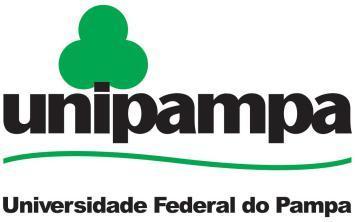 Planilha de pontuação do Curriculum Vitae - ANEXO VITABELA DE PONTUAÇÃO PARA AVALIAÇÃO DO HISTÓRICO ESCOLAR DOS CANDIDATOSUniversidade Federal do Pampa - Campus BagéUniversidade Federal do Pampa - Campus BagéUniversidade Federal do Pampa - Campus BagéUniversidade Federal do Pampa - Campus BagéUniversidade Federal do Pampa - Campus BagéUniversidade Federal do Pampa - Campus BagéUniversidade Federal do Pampa - Campus BagéUniversidade Federal do Pampa - Campus BagéUniversidade Federal do Pampa - Campus BagéPlanilha de pontuação - Mestrado em Ciência e Engenharia de MateriaisPlanilha de pontuação - Mestrado em Ciência e Engenharia de MateriaisPlanilha de pontuação - Mestrado em Ciência e Engenharia de MateriaisPlanilha de pontuação - Mestrado em Ciência e Engenharia de MateriaisPlanilha de pontuação - Mestrado em Ciência e Engenharia de MateriaisPlanilha de pontuação - Mestrado em Ciência e Engenharia de MateriaisPlanilha de pontuação - Mestrado em Ciência e Engenharia de MateriaisPlanilha de pontuação - Mestrado em Ciência e Engenharia de MateriaisPlanilha de pontuação - Mestrado em Ciência e Engenharia de MateriaisATENÇÃO: A (O) CANDIDATA(O) DEVERÁ COMPROVAR A PRODUÇÃO IDENTIFICADA NA PLANILHA (NA ÁREA DE MATERIAIS)ATENÇÃO: A (O) CANDIDATA(O) DEVERÁ COMPROVAR A PRODUÇÃO IDENTIFICADA NA PLANILHA (NA ÁREA DE MATERIAIS)ATENÇÃO: A (O) CANDIDATA(O) DEVERÁ COMPROVAR A PRODUÇÃO IDENTIFICADA NA PLANILHA (NA ÁREA DE MATERIAIS)ATENÇÃO: A (O) CANDIDATA(O) DEVERÁ COMPROVAR A PRODUÇÃO IDENTIFICADA NA PLANILHA (NA ÁREA DE MATERIAIS)ATENÇÃO: A (O) CANDIDATA(O) DEVERÁ COMPROVAR A PRODUÇÃO IDENTIFICADA NA PLANILHA (NA ÁREA DE MATERIAIS)ATENÇÃO: A (O) CANDIDATA(O) DEVERÁ COMPROVAR A PRODUÇÃO IDENTIFICADA NA PLANILHA (NA ÁREA DE MATERIAIS)ATENÇÃO: A (O) CANDIDATA(O) DEVERÁ COMPROVAR A PRODUÇÃO IDENTIFICADA NA PLANILHA (NA ÁREA DE MATERIAIS)ATENÇÃO: A (O) CANDIDATA(O) DEVERÁ COMPROVAR A PRODUÇÃO IDENTIFICADA NA PLANILHA (NA ÁREA DE MATERIAIS)ATENÇÃO: A (O) CANDIDATA(O) DEVERÁ COMPROVAR A PRODUÇÃO IDENTIFICADA NA PLANILHA (NA ÁREA DE MATERIAIS)ATENÇÃO: A (O) CANDIDATA(O) DEVERÁ COMPROVAR A PRODUÇÃO IDENTIFICADA NA PLANILHA (NA ÁREA DE MATERIAIS)ATENÇÃO: A (O) CANDIDATA(O) DEVERÁ COMPROVAR A PRODUÇÃO IDENTIFICADA NA PLANILHA (NA ÁREA DE MATERIAIS)ATENÇÃO: A (O) CANDIDATA(O) DEVERÁ COMPROVAR A PRODUÇÃO IDENTIFICADA NA PLANILHA (NA ÁREA DE MATERIAIS)ATENÇÃO: A (O) CANDIDATA(O) DEVERÁ COMPROVAR A PRODUÇÃO IDENTIFICADA NA PLANILHA (NA ÁREA DE MATERIAIS)ATENÇÃO: A (O) CANDIDATA(O) DEVERÁ COMPROVAR A PRODUÇÃO IDENTIFICADA NA PLANILHA (NA ÁREA DE MATERIAIS)ATENÇÃO: A (O) CANDIDATA(O) DEVERÁ COMPROVAR A PRODUÇÃO IDENTIFICADA NA PLANILHA (NA ÁREA DE MATERIAIS)ATENÇÃO: A (O) CANDIDATA(O) DEVERÁ COMPROVAR A PRODUÇÃO IDENTIFICADA NA PLANILHA (NA ÁREA DE MATERIAIS)ATENÇÃO: A (O) CANDIDATA(O) DEVERÁ COMPROVAR A PRODUÇÃO IDENTIFICADA NA PLANILHA (NA ÁREA DE MATERIAIS)ATENÇÃO: A (O) CANDIDATA(O) DEVERÁ COMPROVAR A PRODUÇÃO IDENTIFICADA NA PLANILHA (NA ÁREA DE MATERIAIS)DISCRIMINAÇÃODISCRIMINAÇÃODISCRIMINAÇÃOPONTUAÇÃO
 MÁXIMAPONTUAÇÃO
 MÁXIMAPONTUAÇÃO
 MÁXIMAPONTUAÇÃO
 MÁXIMAPONTUAÇÃO
 MÁXIMAPONTUAÇÃO
 MÁXIMADISCRIMINAÇÃODISCRIMINAÇÃODISCRIMINAÇÃOPONTUAÇÃO
 MÁXIMAPONTUAÇÃO
 MÁXIMAPONTUAÇÃO
 MÁXIMAPONTUAÇÃO
 MÁXIMAPONTUAÇÃO
 MÁXIMAPONTUAÇÃO
 MÁXIMA1PRODUÇÃO BIBLIOGRÁFICA - ARTIGOS PUBLICADOS EM PERIÓDICOS CIENTÍFICOS COM CORPO EDITORIAL 
(Somente trabalhos publicados com número do volume e das páginas ou D.O.I.)PRODUÇÃO BIBLIOGRÁFICA - ARTIGOS PUBLICADOS EM PERIÓDICOS CIENTÍFICOS COM CORPO EDITORIAL 
(Somente trabalhos publicados com número do volume e das páginas ou D.O.I.)PRODUÇÃO BIBLIOGRÁFICA - ARTIGOS PUBLICADOS EM PERIÓDICOS CIENTÍFICOS COM CORPO EDITORIAL 
(Somente trabalhos publicados com número do volume e das páginas ou D.O.I.)PRODUÇÃO BIBLIOGRÁFICA - ARTIGOS PUBLICADOS EM PERIÓDICOS CIENTÍFICOS COM CORPO EDITORIAL 
(Somente trabalhos publicados com número do volume e das páginas ou D.O.I.)PRODUÇÃO BIBLIOGRÁFICA - ARTIGOS PUBLICADOS EM PERIÓDICOS CIENTÍFICOS COM CORPO EDITORIAL 
(Somente trabalhos publicados com número do volume e das páginas ou D.O.I.)PRODUÇÃO BIBLIOGRÁFICA - ARTIGOS PUBLICADOS EM PERIÓDICOS CIENTÍFICOS COM CORPO EDITORIAL 
(Somente trabalhos publicados com número do volume e das páginas ou D.O.I.)PRODUÇÃO BIBLIOGRÁFICA - ARTIGOS PUBLICADOS EM PERIÓDICOS CIENTÍFICOS COM CORPO EDITORIAL 
(Somente trabalhos publicados com número do volume e das páginas ou D.O.I.)PRODUÇÃO BIBLIOGRÁFICA - ARTIGOS PUBLICADOS EM PERIÓDICOS CIENTÍFICOS COM CORPO EDITORIAL 
(Somente trabalhos publicados com número do volume e das páginas ou D.O.I.)1PRODUÇÃO BIBLIOGRÁFICA - ARTIGOS PUBLICADOS EM PERIÓDICOS CIENTÍFICOS COM CORPO EDITORIAL 
(Somente trabalhos publicados com número do volume e das páginas ou D.O.I.)PRODUÇÃO BIBLIOGRÁFICA - ARTIGOS PUBLICADOS EM PERIÓDICOS CIENTÍFICOS COM CORPO EDITORIAL 
(Somente trabalhos publicados com número do volume e das páginas ou D.O.I.)PRODUÇÃO BIBLIOGRÁFICA - ARTIGOS PUBLICADOS EM PERIÓDICOS CIENTÍFICOS COM CORPO EDITORIAL 
(Somente trabalhos publicados com número do volume e das páginas ou D.O.I.)PRODUÇÃO BIBLIOGRÁFICA - ARTIGOS PUBLICADOS EM PERIÓDICOS CIENTÍFICOS COM CORPO EDITORIAL 
(Somente trabalhos publicados com número do volume e das páginas ou D.O.I.)PRODUÇÃO BIBLIOGRÁFICA - ARTIGOS PUBLICADOS EM PERIÓDICOS CIENTÍFICOS COM CORPO EDITORIAL 
(Somente trabalhos publicados com número do volume e das páginas ou D.O.I.)PRODUÇÃO BIBLIOGRÁFICA - ARTIGOS PUBLICADOS EM PERIÓDICOS CIENTÍFICOS COM CORPO EDITORIAL 
(Somente trabalhos publicados com número do volume e das páginas ou D.O.I.)PRODUÇÃO BIBLIOGRÁFICA - ARTIGOS PUBLICADOS EM PERIÓDICOS CIENTÍFICOS COM CORPO EDITORIAL 
(Somente trabalhos publicados com número do volume e das páginas ou D.O.I.)PRODUÇÃO BIBLIOGRÁFICA - ARTIGOS PUBLICADOS EM PERIÓDICOS CIENTÍFICOS COM CORPO EDITORIAL 
(Somente trabalhos publicados com número do volume e das páginas ou D.O.I.)1Qualis A1 (15 pts)Qualis A1 (15 pts)             Máx. 50 pts             Máx. 50 pts             Máx. 50 pts             Máx. 50 pts             Máx. 50 pts             Máx. 50 pts1Qualis A2 (12 pts)Qualis A2 (12 pts)             Máx. 50 pts             Máx. 50 pts             Máx. 50 pts             Máx. 50 pts             Máx. 50 pts             Máx. 50 pts1Qualis B1 (10 pts)Qualis B1 (10 pts)             Máx. 50 pts             Máx. 50 pts             Máx. 50 pts             Máx. 50 pts             Máx. 50 pts             Máx. 50 pts1Qualis B2 (8 pts)Qualis B2 (8 pts)             Máx. 50 pts             Máx. 50 pts             Máx. 50 pts             Máx. 50 pts             Máx. 50 pts             Máx. 50 pts1Qualis B3 (5 pts)Qualis B3 (5 pts)             Máx. 50 pts             Máx. 50 pts             Máx. 50 pts             Máx. 50 pts             Máx. 50 pts             Máx. 50 pts1Qualis B4 (3 pts)Qualis B4 (3 pts)             Máx. 50 pts             Máx. 50 pts             Máx. 50 pts             Máx. 50 pts             Máx. 50 pts             Máx. 50 pts1Qualis B5 (2 pts)Qualis B5 (2 pts)             Máx. 50 pts             Máx. 50 pts             Máx. 50 pts             Máx. 50 pts             Máx. 50 pts             Máx. 50 pts1Sem classif. Qualis Materiais (1 pts)Sem classif. Qualis Materiais (1 pts)             Máx. 50 pts             Máx. 50 pts             Máx. 50 pts             Máx. 50 pts             Máx. 50 pts             Máx. 50 pts1Com fator de Impacto > 3 (15 pts)Com fator de Impacto > 3 (15 pts)             Máx. 50 pts             Máx. 50 pts             Máx. 50 pts             Máx. 50 pts             Máx. 50 pts             Máx. 50 pts1Com fator de Impacto > 1 (10 pts)Com fator de Impacto > 1 (10 pts)             Máx. 50 pts             Máx. 50 pts             Máx. 50 pts             Máx. 50 pts             Máx. 50 pts             Máx. 50 pts1Com fator de Impacto < 1 (5 pts)Com fator de Impacto < 1 (5 pts)             Máx. 50 pts             Máx. 50 pts             Máx. 50 pts             Máx. 50 pts             Máx. 50 pts             Máx. 50 pts1Livro Editado por editora Internacional (10 pts)Livro Editado por editora Internacional (10 pts)             Máx. 50 pts             Máx. 50 pts             Máx. 50 pts             Máx. 50 pts             Máx. 50 pts             Máx. 50 pts1Livro Editado por editora nacional (10 pts)Livro Editado por editora nacional (10 pts)             Máx. 50 pts             Máx. 50 pts             Máx. 50 pts             Máx. 50 pts             Máx. 50 pts             Máx. 50 pts1Capítulos em livro - editado por editora internacional (7 pts)Capítulos em livro - editado por editora internacional (7 pts)             Máx. 50 pts             Máx. 50 pts             Máx. 50 pts             Máx. 50 pts             Máx. 50 pts             Máx. 50 pts1Capítulos em livro - editado por editora nacional (4 pts)Capítulos em livro - editado por editora nacional (4 pts)             Máx. 50 pts             Máx. 50 pts             Máx. 50 pts             Máx. 50 pts             Máx. 50 pts             Máx. 50 pts1Trabalhos completos em anais de eventos internacionais (2 pts)Trabalhos completos em anais de eventos internacionais (2 pts)             Máx. 50 pts             Máx. 50 pts             Máx. 50 pts             Máx. 50 pts             Máx. 50 pts             Máx. 50 pts1Trabalhos completos em anais de eventos nacionais (1 pts)Trabalhos completos em anais de eventos nacionais (1 pts)             Máx. 50 pts             Máx. 50 pts             Máx. 50 pts             Máx. 50 pts             Máx. 50 pts             Máx. 50 pts1Resumos e resumos expandidos (0,5 pts )Resumos e resumos expandidos (0,5 pts )             Máx. 50 pts             Máx. 50 pts             Máx. 50 pts             Máx. 50 pts             Máx. 50 pts             Máx. 50 pts1Resumo ou resumo expandido publicado em Anais de evento de âmbito regional
 ou Salão de Iniciação Científica  (ex.: SIEPE) (0,5 pts)Resumo ou resumo expandido publicado em Anais de evento de âmbito regional
 ou Salão de Iniciação Científica  (ex.: SIEPE) (0,5 pts)             Máx. 50 pts             Máx. 50 pts             Máx. 50 pts             Máx. 50 pts             Máx. 50 pts             Máx. 50 pts12PARTICIPAÇÃO EM CONGRESSOS, SEMINÁRIOS, CURSOS, OFICINAS, PALESTRAS E SIMILARESPARTICIPAÇÃO EM CONGRESSOS, SEMINÁRIOS, CURSOS, OFICINAS, PALESTRAS E SIMILARESPARTICIPAÇÃO EM CONGRESSOS, SEMINÁRIOS, CURSOS, OFICINAS, PALESTRAS E SIMILARESPARTICIPAÇÃO EM CONGRESSOS, SEMINÁRIOS, CURSOS, OFICINAS, PALESTRAS E SIMILARESPARTICIPAÇÃO EM CONGRESSOS, SEMINÁRIOS, CURSOS, OFICINAS, PALESTRAS E SIMILARESPARTICIPAÇÃO EM CONGRESSOS, SEMINÁRIOS, CURSOS, OFICINAS, PALESTRAS E SIMILARESPARTICIPAÇÃO EM CONGRESSOS, SEMINÁRIOS, CURSOS, OFICINAS, PALESTRAS E SIMILARESPARTICIPAÇÃO EM CONGRESSOS, SEMINÁRIOS, CURSOS, OFICINAS, PALESTRAS E SIMILARES2PARTICIPAÇÃO EM CONGRESSOS, SEMINÁRIOS, CURSOS, OFICINAS, PALESTRAS E SIMILARESPARTICIPAÇÃO EM CONGRESSOS, SEMINÁRIOS, CURSOS, OFICINAS, PALESTRAS E SIMILARESPARTICIPAÇÃO EM CONGRESSOS, SEMINÁRIOS, CURSOS, OFICINAS, PALESTRAS E SIMILARESPARTICIPAÇÃO EM CONGRESSOS, SEMINÁRIOS, CURSOS, OFICINAS, PALESTRAS E SIMILARESPARTICIPAÇÃO EM CONGRESSOS, SEMINÁRIOS, CURSOS, OFICINAS, PALESTRAS E SIMILARESPARTICIPAÇÃO EM CONGRESSOS, SEMINÁRIOS, CURSOS, OFICINAS, PALESTRAS E SIMILARESPARTICIPAÇÃO EM CONGRESSOS, SEMINÁRIOS, CURSOS, OFICINAS, PALESTRAS E SIMILARESPARTICIPAÇÃO EM CONGRESSOS, SEMINÁRIOS, CURSOS, OFICINAS, PALESTRAS E SIMILARES2Ministrante (2,5 pts por evento)Ministrante (2,5 pts por evento)Ministrante (2,5 pts por evento)Máx. 20 ptsMáx. 20 ptsMáx. 20 ptsMáx. 20 ptsMáx. 20 pts2Ouvinte (0,5 pts por evento)Ouvinte (0,5 pts por evento)Ouvinte (0,5 pts por evento)Máx. 20 ptsMáx. 20 ptsMáx. 20 ptsMáx. 20 ptsMáx. 20 pts23PRODUÇÃO TECNOLÓGICAPRODUÇÃO TECNOLÓGICAPRODUÇÃO TECNOLÓGICAPRODUÇÃO TECNOLÓGICAPRODUÇÃO TECNOLÓGICAPRODUÇÃO TECNOLÓGICAPRODUÇÃO TECNOLÓGICAPRODUÇÃO TECNOLÓGICA3PRODUÇÃO TECNOLÓGICAPRODUÇÃO TECNOLÓGICAPRODUÇÃO TECNOLÓGICAPRODUÇÃO TECNOLÓGICAPRODUÇÃO TECNOLÓGICAPRODUÇÃO TECNOLÓGICAPRODUÇÃO TECNOLÓGICAPRODUÇÃO TECNOLÓGICA3Desenvolvimento ou geração de produtos com patenteDesenvolvimento ou geração de produtos com patenteDesenvolvimento ou geração de produtos com patente              Máx. 10 pts              Máx. 10 pts              Máx. 10 pts              Máx. 10 pts              Máx. 10 pts3Desenvolvimento ou geração de produtos com patenteDesenvolvimento ou geração de produtos com patenteDesenvolvimento ou geração de produtos com patente              Máx. 10 pts              Máx. 10 pts              Máx. 10 pts              Máx. 10 pts              Máx. 10 pts333333334PARTICIPAÇÃO EM PROJETOSPARTICIPAÇÃO EM PROJETOSPARTICIPAÇÃO EM PROJETOSPARTICIPAÇÃO EM PROJETOSPARTICIPAÇÃO EM PROJETOSPARTICIPAÇÃO EM PROJETOSPARTICIPAÇÃO EM PROJETOSPARTICIPAÇÃO EM PROJETOS4PARTICIPAÇÃO EM PROJETOSPARTICIPAÇÃO EM PROJETOSPARTICIPAÇÃO EM PROJETOSPARTICIPAÇÃO EM PROJETOSPARTICIPAÇÃO EM PROJETOSPARTICIPAÇÃO EM PROJETOSPARTICIPAÇÃO EM PROJETOSPARTICIPAÇÃO EM PROJETOS4Pesquisa (5 pts)Pesquisa (5 pts)Pesquisa (5 pts)Máx. 15 pts Máx. 15 pts Máx. 15 pts Máx. 15 pts Máx. 15 pts 4Ensino (2,5 pts)Ensino (2,5 pts)Ensino (2,5 pts)Máx. 15 pts Máx. 15 pts Máx. 15 pts Máx. 15 pts Máx. 15 pts 4Extensão e Trabalhos Profissionais (5 pts)Extensão e Trabalhos Profissionais (5 pts)Extensão e Trabalhos Profissionais (5 pts)Máx. 15 pts Máx. 15 pts Máx. 15 pts Máx. 15 pts Máx. 15 pts 444444445PÓS-GRADUAÇÃO (NA ÁREA de Materiais)PÓS-GRADUAÇÃO (NA ÁREA de Materiais)PÓS-GRADUAÇÃO (NA ÁREA de Materiais)PÓS-GRADUAÇÃO (NA ÁREA de Materiais)PÓS-GRADUAÇÃO (NA ÁREA de Materiais)PÓS-GRADUAÇÃO (NA ÁREA de Materiais)PÓS-GRADUAÇÃO (NA ÁREA de Materiais)PÓS-GRADUAÇÃO (NA ÁREA de Materiais)5PÓS-GRADUAÇÃO (NA ÁREA de Materiais)PÓS-GRADUAÇÃO (NA ÁREA de Materiais)PÓS-GRADUAÇÃO (NA ÁREA de Materiais)PÓS-GRADUAÇÃO (NA ÁREA de Materiais)PÓS-GRADUAÇÃO (NA ÁREA de Materiais)PÓS-GRADUAÇÃO (NA ÁREA de Materiais)PÓS-GRADUAÇÃO (NA ÁREA de Materiais)PÓS-GRADUAÇÃO (NA ÁREA de Materiais)5Diploma de Especialização ( 5 pontos)Créditos cursados em Programa de Pós-Graduação (0,5 pontos por crédito)Diploma de Especialização ( 5 pontos)Créditos cursados em Programa de Pós-Graduação (0,5 pontos por crédito)Diploma de Especialização ( 5 pontos)Créditos cursados em Programa de Pós-Graduação (0,5 pontos por crédito)            Máx. 9 pontos             Máx. 9 pontos             Máx. 9 pontos             Máx. 9 pontos             Máx. 9 pontos 5Componentes curriculares (ou equivalentes) Nota (Conceito)Física IFísica IIEquações DiferenciaisCiência dos MateriaisTermodinâmicaFenômenos de TransportesQuímica GeralEstatísticaMédia =